       Currículum vitaeNombre: Pedro Revilla TemiñoFecha: 4 abril de 2023Datos personalesApellidos: Revilla Temiño					 		Nombre: PedroD.N.I.:	 13104276A	Fecha de nacimiento: 28 de enero de 1963		Sexo: VSituación profesional actual     Categoría profesional: Investigador Científico. Fecha de inicio: 25 mayo 2007Organismo: Consejo Superior de Investigaciones CientíficasInstituto:  Biológica de GaliciaDepartamento: Genética y Mejora VegetalDirección postal: Apartado 28, 36080 PontevedraTeléfono: 986 854800Fax: 986 841362Correo electrónico: previlla@mbg.csic.esEspecialización (Códigos UNESCO): 310302Situación administrativa: PlantillaDedicación: A tiempo completo	Formación AcadémicaTitulación Superior	Centro	FechaLicenciado en Biología	Universidad del País Vasco	Junio 1986Tesis de Licenciatura	Universidad del País Vasco	Noviembre 1986Máster en ciencias	Universidad de Lérida	Marzo 1990 (reconocido 2008)Doctorado	Centro	FechaDoctor en Biología	Univ. Santiago Compostela	Noviembre 1992Actividades anteriores de carácter científico profesionalPuesto	Institución	FechasBecario Tesis de Máster	CIHEAM	1998Becario Tesis Doctoral	Diputación de Pontevedra	1989 – 1992Becario Posdoctoral	Ministerio de Educación y Ciencia	1993 – 1994Investigador Contratado	CSIC	1995 – 1998Científico Titular	CSIC	1998 – 2007Vicedirector	MBG-CSIC	2002 – 2011Director	MBG-CSIC	2011 – 2015Idiomas (R = regular, B = bien, C = correctamente)	Idioma	Habla	Lee	EscribeInglés	C	C	CFrancés	C	C	CParticipación en Proyectos de I+D financiados en Convocatorias públicas. 		(nacionales y/o internacionales)1. Título del proyecto: Obtención de híbridos de maíz adaptados a las condiciones españolas a partir del germoplasma autóctono.Entidad financiadora: Comisión Asesora de Investigación Científica y Técnica.Duración: Enero 1986 - Diciembre 1988.Investigador principal: Amando Ordás Pérez.2. Título del proyecto: Selección de germoplasma de maíz (grano y dulce) adaptado a las condiciones agrológicas españolas.Entidad financiadora: Comisión Interministerial de Ciencia y Tecnología.Duración: Enero 1990 - Diciembre 1992.Investigador principal: Angel Alvarez Rodríguez.3. Título del proyecto: Estructuración de la variabilidad y mejora del maíz de uso industrial adaptado a las condiciones meridionales de Europa.Entidad financiadora: Comunidad Económica EuropeaDuración: Enero 1991- Diciembre 1994.Investigador principal: Armand 4. Título del proyecto: Obtención de variedades de maíz (grano y dulce) a partir del germoplasma autóctono.Entidad financiadora: Comisión Interministerial de Ciencia y Tecnología.Duración: Enero 1993- Junio 1995.Investigador principal: Amando Ordás Pérez.5. Título del proyecto: Inventario, multiplicación, conservación y caracterización primaria de variedades autóctonas españolas de maíz.Entidad financiadora: INIADuración: Julio 1995 - Junio 1998Investigador principal:  González6. Título del proyecto: Desarrollo de variedades de maíz adaptado a las condiciones ambientales españolasEntidad financiadora: Comisión Interministerial de Ciencia y Tecnología.Duración: Julio 1998 - Junio 2001Investigador principal: Amando Ordás Pérez7. Título del proyecto: Implementation of the European network for evaluation, conservation and utilisation of the European maize landraces genetic resourcesEntidad financiadora: Unión EuropeaDuración: 1997 - 2001Investigador principal: Jacques Dallard8. Título del proyecto: Mecanismos de defensa del maíz grano y dulce frente al ataque del taladroEntidad financiadora: Xunta de GaliciaDuración: 1998 - 2000Investigador principal: Rosa Ana Malvar Pintos9. Título del proyecto: Evaluación genética del maíz de usos alimenticios: maíz blanco y maíz plataEntidad financiadora: CICYT (Proyecto FEDER)Duración: 2000 - 2001Investigador principal: Amando Ordás Pérez10. Título del proyecto: Multiplicación, conservación, caracterización y preselección de variedades autóctonas españolas de maíz (Zea mays L.)Entidad financiadora: INIADuración: 1999 - 2002Investigador principal:  González11. Título del proyecto: Estudio de la heterosis entre poblaciones europeas de maízEntidad financiadora: MECDuración: 2000-2001Investigador principal: Rosa Ana Malvar Pintos12. Título del proyecto: Brassica collections for broadening agricultural use.Entidad financiadora: Unión EuropeaDuración: 2000-2003Investigador principal: L. Van Soest13. Título del proyecto: Factores limitantes para el avance de la selección de maíz grano y forrajero en las zonas húmedas de EspañaEntidad financiadora: INIADuración: 2001 - 2003Investigador principal:  González14. Título del proyecto: Mecanismos de defensa del maíz frente a la plaga del taladroEntidad financiadora: Plan Nacional de I+D (AGL2000-0944)Duración: Diciembre 2001 – diciembre 2003Investigador principal: Rosa Ana Malvar Pintos15. Título del proyecto: Desarrollo de germoplasma de maíz apto para las condiciones españolas.Entidad financiadora: Plan Nacional de I+D (AGL2001-3946)Duración: Enero 2002 – diciembre 2004Investigador principal: Amando Ordás Pérez16. Título del proyecto: Multiplicación, conservación, caracterización y preselección de variedades autóctonas españolas de maíz (Zea mays L.)Entidad financiadora: INIA (RF02-033)Duración: Enero 2002 - diciembre 2004.Investigador principal: Amando Ordás Pérez17. Título del proyecto: Mejora genética de la resistencia del maíz al taladro.Entidad financiadora: Plan Nacional de I+D (AGL2003-00961)Duración: 2003 - 2006Investigador principal: Rosa Ana Malvar PintosFinanciación: 186.500,00 €18. Título del proyecto: Maíces ecológicos para usos alimentarios.Entidad financiadora: Xunta de Galicia. (PGIDIT03RAG15E)Duración: 2003-2006Investigador principal: Pedro Revilla Temiño ( Biológica de Galicia, CSIC) y Arsenio Landa Velón (Promotora Orxeira S.L.)Financiación: 2767,6 €19. Título del proyecto: Conservación y caracterización de variedades españolas autóctonas de maíz (Zea mays L.)Entidad financiadora: INIA (RF03-007-C3-1)Duración: 2004-2006Investigador principal: Pedro Revilla TemiñoFinanciación: 59.577,20 €.20. Título del proyecto: Mejora genética de la resistencia del maíz al frío en germinaciónEntidad financiadora: Xunta de Galicia (PGIDIT04RAG03006PR)Duración: 2004-2006Investigador principal: Pedro Revilla TemiñoFinanciación: 98.137,00 €21. Título del proyecto: Mejora genética de maízEntidad financiadora: Plan Nacional de I+D (AGL2004-06776-C02/AGR)Duración: 2005-2007Investigador principal: Amando Ordás PérezFinanciación: 157.190,00 €22. Título del proyecto: Mejora genética de la resistencia del maíz al taladro.Entidad financiadora: Plan Nacional de I+D (AGL2006-13140)Duración: Diciembre 2006 – diciembre 2009Investigador principal: Rosa Ana Malvar PintosFinanciación: 222.000,00 €.23. Título del proyecto: Mejora genética de maízEntidad financiadota: Plan Nacional de I+D (AGL2007-64218)Duración: Octubre 2007 - octubre 2010.Investigador principal: Amando Ordás PérezFinanciación: 353320 €24. Título del proyecto: Regeneración, caracterización y conservación de las colecciones españolas de maízEntidad financiadora: INIA (RF2007-00007-C05)Duración: Octubre 2007- octubre 2010Investigador principal: Pedro Revilla TemiñoFinanciación: 33118,7 €25. Título del proyecto: Procesado e conservación de grano y productos derivados de maíces ecológicos Entidad financiadora: Xunta de Galicia (07TAL011E)Duración: mayo 2007- abril 2010Investigador principal: Pedro Revilla Temiño ( Biológica de Galicia, CSIC) y Arsenio Landa Velón (Promotora Orxeira S.L.)Financiación: 40124 €,  Biológica de Galicia, CSIC: 3795 €26. Título del proyecto: Integración de mapeo y fenotipado para identificar alelos para construir ideotipos europeos de maíz Entidad financiadora: Ministerio de Ciencia e Innovación. Subprograma Euroinvestigación (EUI2008-03642) Duración: 1 de marzo de  28 de febrero de 2012Investigador principal: Pedro Revilla TemiñoFinanciación: : 165000 €Proyecto coordinado: “From diversity to energy: integration of advanced mapping and phenotyping methods to identify key alleles for building maize energy ideotypes”, del programa “Scientific and Technological Cooperation in Plant Genome Research as basis of the Knowledge Based Bio- Economy” Coordinador: Alain Charcosset, INRAFinanciación total 4.670.793 €27. Título del proyecto: Estructuración de la variabilidad del maíz argelino para constituir una colección nuclearEntidad financiadora: Agencia Española de Cooperación internacional y Desarrollo (A/023430/09)Investigadores principales: Pedro Revilla Temiño (Misión Biolóigica de Galicia) y Lakhdar Khelifi (École Nationale Supérieure Agronomique)Duración: 16 de enero de  27 de enero de 2012Financiación total: 48500 €28. Título del proyecto: Regeneración, caracterización y conservación de las colecciones españolas de maízEntidad financiadora: INIA (RF2010-00004-C04)Duración: 30 de noviembre de 2010- 29 de noviembre de 2013Investigador principal: Pedro Revilla TemiñoFinanciación: 49770 €29. Título del proyecto: Mejora genética de maízOrganismo financiador: VI Plan Nacional de I+D+i (AGL2010-22254/C02-00)Periodo: 2011-2013Investigador principal: A Ordás, Misión Biológica de GaliciaFinanciación: 181.500 €30. Título del proyecto: Mejora genética de maíz para usos con mayor valor añadidoOrganismo financiador: Programa estatal de investigación, desarrollo e innovación orientada a los retos de la sociedad (AGL2013-48852-C3-1-R)Periodo: 2014-2016Investigadores principales: P Revilla y A Ordás, Misión Biológica de GaliciaFinanciación: 217.800 €31. Título del proyecto: Mejora genética de la sostenibilidad y el valor añadido en maízOrganismo financiador: Programa estatal de investigación, desarrollo e innovación orientada a los retos de la sociedad (AGL2016-77628-R)Periodo: 2017-2019Investigadores principales: P Revilla y B Ordás, Misión Biológica de GaliciaFinanciación: 254.100 € + contrato predoctoral FPI32. Título del proyecto: Sostenibilidad y productividad de los cultivos agroforestalesOrganismo financiador: Xunta de Galicia: Modalidad grupos de referencia competitiva (IN607A 2016/13)Periodo: 2016-2019Investigador principal: Elena Cartea González, Misión Biológica de GaliciaFinanciación: 240000 €33. Proxecto de innovación educativa – CIFP Manuel Antonio “Tradición e innovación dos produtos derivados do millo galego” Financiación: Consellería de Cultura, Educación e Ordenación Universitaria, Xunta de Galicia. Coordinador: Rubén Otero Caneda, Director del CIFP Manuel Antonio.Duración: 2019Financiación: 600 € para MBG34. Variedades locais de millo para obter un pan de millo de calidadeFinanciación: Axudas para o apoio de proxectos piloto (MR331A ) Xunta de Galicia (FEADER 2019/059)INVESTIGADOR PRINCIPAL: Panadería Da Cunha SLDuración: 2019-2021Financiación: 93.328,86€35. Título del proyecto: Mejora genética de maíz para resiliencia, sostenibilidad y calidadOrganismo financiador: Programa estatal de investigación, desarrollo e innovación orientada a los retos de la sociedad (PID2019-108127RB-I00)Periodo: 1-6-2020-31-05-2023Investigador principal: P Revilla y B Ordás, Misión Biológica de GaliciaFinanciación: 177870 €36. Título: Rôle de la phénologie dans les interactions plantes/ravageurs/parasitoïdes. Une approche à différentes échelles pour des ravageurs foreurs de tiges. (acronyme : PHENOFORE) Organismo financiador:  Le Groupement National Interprofessionnel des Semences et Plants (GNIS) FranciaDuración: 2021-2023Institutos de ejecución: (INRA) IdF Versailles- Grignon y Nouvelle-Aquitaine-Bordeaux; UMR EGCE, Misión Biológica de Galicia, ARVALIS-Institut du vegetalInvestigador principal: Judith Legard  IP subproyecto  MBG: Rosa Ana Malvar Pintos 37. Título: Capitalization of Mediterranean maize germplasm for improving stress tolerance (DROMAMED). Organismos financiadores: MCIN/AEI/ 10.13039/501100011033 y PRIMA, a program supported by the European Union under H2020 framework programme. PRIMA Proj. Num. 1586 (Referencia Española PCI2021-121912)Participant States of the Partnership for Research and Innovation in the Mediterranean Area. Participantes: Agencia Estatal Consejo Superior de Investigaciones Científicas (Spain)); École Nationale Supérieure Agronomique (Algeria); University of Vigo (Spain); University of Bologna (Italy); Consiglio per la Ricerca in Agricoltura e l'Analisi del l'Economia Agraria (Italy); Leibniz-Institute of Plant Genetics and Crop Plant Research Gatersleben  (Germany); Universidade NOVA de Lisboa (Portugal); Institut National de Recherche pour l’Agriculture, l’Alimentation et l’Environnement  (France) ; Institut National Agronomique de Tunis (Tunisia); Institut National de la Recherche Agronomique (Tunisia); Bati Akdeniz Agricultural Research Institute (Morocco); Hassan I University (Morocco). Approved by PRIMA Call 2020. Periodo: 1/June/2021 – 31/May/2024. Coordinador: Pedro RevillaFinanciación: 1500000 € (Subproyecto CSIC)38. Título del proyecto: Comercialización de híbridos de maíz con germoplasma español (MAHIB)Organismo financiador: Programa estatal de investigación, desarrollo e innovación orientada a los retos de la sociedad (Proyectos I+D+i Pruebas de Concepto 2021 (PDC2021-121254-I00))Periodo: 1-12-2021-30-11-2023Investigador principal: P Revilla, Misión Biológica de GaliciaFinanciación: 120750 € (105000 € costes directos)39. Título: Sustentabilidade e Produtividade de Cultivos Agroforestais Organismo financiador: Xunta de Galicia: Modalidad grupos de referencia competitiva (IN607A 2021/03)Periodo: 2021-2024Investigador principal: Elena Cartea González (Misión Biológica de Galicia).40. Título: Desarrollo de variedades de maíz con doble aprovechamiento en un escenario de cambio climáticoOrganismos financiador: Plan Nacional de I + D, Proyectos Orientados a la Transición Ecológica y Digital (TED2021-129405B-I00) Centros de ejecución: Misión Biológica de Galicia (MBG), Instituto de Recursos Naturales y Agrobiología de Salamanca (IRNASA) e Instituto de Agrobiotecnología (IdAB) Periodo : 01/12/2022-30/11/2024Investigador Principal: Ana María Butrón Gómez y Rogelio Santiago Carabelos 
Financiación: 218.500 €41. Título: Mining allelic diversity of maize landraces for tolerance to abiotic and biotic stresses (MineLandDiv)Entidad Financiadora: MCIN/AEI/10.13039/501100011033 y Unión Europea “NextGenerationEU”/PRTR (PCI2022-135035-2) financian la parte española dentro del programa internacional SUSCROP-Agrodiversity 2022 (propuesta 69) Centro de Ejecución: INRAE (France), CREA (Italy), UCLovain (Belgium), Universidad de Bolonia (Italy), Universidad de Reggio (Italy), BATEM (Turkey), Maize Research Institute (Turkey) y Misión Biológica de Galicia-CSIC (Spain) Investigador principal: Stéphane Nicolas (coordinador de la propuesta 69 del programa SUSCROP-Agrodiversity 2022; Ana María Butrón Gómez (IP del proyecto PCI2022-135035-2)Periodo: 2022-2025Financiación: 1.665.000 (total), 187.083 (España)Participación en Contratos de I+D financiados.Acuerdo de servicios de investigación realización de ensayos de variedades de maíz para la producción de biomasa con destino a la planta de generación de energía eléctrica que va a construir la empresa Empresa CESPA S.A.Periodo: 2011Investigador principal: A OrdásFinanciación: 22401,12 eurosAcuerdo de transferencia de material Empresa: “La Finca de los Cuervos”Investigadores principales: A.M. De Ron (leguminosas), A Ordás (maíz) y M.E. Cartea (Brásicas)Financiación: 10% de las ventas de productos de las variedades de la MBG que cultive la empresa.Desarrollo del proyecto I+D “Recuperación sostenible de zonas agrícolas abandonadas en Galicia introduciendo variedades adaptadas de maíz y aprovechamiento del residuo del cultivo para producción de energía”Participantes: Instituto Ourensán de Desenvolvemento Económico, CESPA, S.A. y MBG.Investigador principal: A Ordás Pérez, MBG.Organismo financiador: CESPA, S.A.Financiación: 22.401,12 €.Período: 2011-2012.OBJETIVOS: Recuperación sostenible de zonas agrícolas en Galicia reintroduciendo variedades adaptadas de maíz y aprovechamiento del residuo de cultivo para producción de energía.Caracterización de híbridos precoces de maíz de la empresa SEMILLAS FITÓParticipantes: Semillas FITO y MBG.Investigador principal: A Ordás Pérez, MBG.Organismo financiador: Semillas FITOFinanciación: 32.592 € + IVAPeríodo: 1 de enero de  31 de diciembre de 2016.Obtención de líneas puras precoces de maíz (ciclos FAO 200-300)Participantes: Semillas FITO y MBG.Investigador principal: A Ordás Pérez, MBG.Organismo financiador: Semillas FITOFinanciación: 33.576 € + IVAPeríodo: 1 de enero de  31 de diciembre de 2016.6. Multiplicación de poblaciones para el European Evaluation Network (EVA)Participantes: EVA y MBGInvestigador principal: Pedro RevillaOrganismo financiador: The Alliance of Bioversity International and CIATFinanciación: 630 €Periodo: mayo a noviembre 20207. Provisión de datos para BIOVERSITY INTERNATIONAL. Presupuesto 4500 €. Periodo 2020-2021. IP Pedro Revilla8. Prestación de servicio a la empresa Tierra de Alebrijes: Suministro de maíz grano para pruebas de nixtamalización. Presupuesto 150 €. Periodo 2022. IP Pedro Revilla o Documentos Científico-TécnicosPUBLICACIONES (incluidas en el SCI)(Índice H = 25)Malvar RA, ME Cartea, P Revilla, A Ordás, A Alvarez, JP Mansilla. 1993. Sources of resistance to pink stem borer and European corn borer in maize. Maydica 38:313-319.Cartea ME, RA Malvar, P Revilla, A Ordás, A Alvarez. 1994. Seasonal occurrence and response of maize inbred lines to pink stem borer in the Northwest of Spain. Maydica 39:191-196.Ordás A, P Revilla, RA Malvar, ME Cartea. 1994. Development of sweet corn hybrids adapted to environmental conditions of the northwest of Spain. Maydica 39:171-175.Revilla P, WF Tracy. 1995. Isozyme variation and phylogenetic relationships among open-pollinated sweet corn cultivars. Crop Science 35:219-227.Revilla P, WF Tracy. 1995. Morphological characterization and classification of open-pollinated sweet corn cultivars. J Amer Soc Hort Sci 120:112-118.Malvar RA, A Ordás, P Revilla, ME Cartea. 1996. Estimates of genetics variances in two Spanish populations of maize. Crop Sci 36:239-242.	Cartea ME, RA Malvar, P Revilla, A Ordás. 1996. Identification of field corn populations to improve sweet corn for Atlantic European conditions. Crop Sci 36:1506-1512.Cartea ME, RA Malvar, P Revilla, A Ordás. 1996. Improvement of early vigor and adaptation of sweet corn for the European Atlantic coast with open-pollinated field corn populations. Maydica 41:119-125.Abedon BG, P Revilla, WF Tracy. 1996. Vegetative phase change in sweet corn populations: Genetics and relationship with agronomic traits (Vegetative phase change in open pollinated sweet corn). Maydica 41:77-82.Revilla P, WF Tracy. 1997. Heterotic patterns among open-pollinated sweet corn cultivars. J Amer Soc Hort Sci 122:319-324.Malvar RA, ME Cartea, P Revilla, A Ordás.1997. Identification of field corn inbreds adapted to Europe to improve agronomic performance of sweet corn hybrids. Crop Sci 37:1134-1141.Malvar RA, P Revilla, ME Cartea, A Ordás. 1997. Field corn inbreds to improve sweet corn hybrids for early vigor and adaptation to European conditions. Maydica 42:247-255.Hotchkiss JR, P Revilla, WF Tracy. 1997. Variation of cold tolerance among open-pollinated sweet corn cultivars. HortScience 32:719-723.Revilla P, MI Vales, RA Malvar, A Ordás. 1997. Allozyme frequencies, heterozygosity and genetic distances following S1 recurrent selection in two synthetic maize populations. Theor Appl Genet 95:1057-1061.Revilla P, RA Malvar, ME Cartea, A Ordás. 1998. Identifying open-pollinated populations of field corn as sources of cold tolerance for improving sweet corn. Euphytica 101: 239-247.Cordero A, RA Malvar, A Butrón, P Revilla, P Velasco, A Ordás. 1998. Population dynamics and life-cycle of corn borers in South Atlantic European coast. Maydica. 43:5-12.Butron A, RA Malvar, P Velasco, P Revilla, A Ordás. 1998. Defense mechanisms of maize against pink stem borer. Crop Sci 38:1159-1163.Revilla P, P Soengas, RA Malvar, ME Cartea, A. Ordás. 1998. Isozyme variation and Historical relationships among the maize races of Spain. Maydica 43:175-182.Pataky JP, LJ Toit, P Revilla, WF Tracy. 1998. Reactions of open-pollinated sweet corn cultivars to Stewart’s wilt, common rust, Northern leaf blight, and Southern leaf blight. Plant Dis 82:939-944.Revilla P, A Butrón, RA Malvar, A Ordás. 1999. Relationships among kernel weight, early vigor, and growth in maize. Crop Sci 39:654-658.Velasco P, RA Malvar, A Butrón, P Revilla, A Ordás. 1999. Ear feeding resistance of sweet corn inbreds to pink stem borer. J Amer Soc Hort Sci 124:268-272.Velasco P, RA Malvar, P Revilla, A Butrón, A Ordás. 1999. Ear resistance of sweet corn populations to Sesamia nonagrioides (Lepidoptera: Noctuidae) and Ostrinia nubilalis (Lepidoptera: Pyralidae). J Econ Entomol 92:732-739.Cartea ME, P Revilla, A Butrón, RA Malvar, A Ordás. 1999. Do second cycle maize inbreds preserve the heterotic group European flint? Crop Sci. 39:1060-1064.Revilla P, P Velasco, RA Malvar, P Soengas, A Ordás. 2000. Variability for phase transition among races of maize and related wild forms. Maydica. 45:35-44.Revilla P, RA Malvar, MC Abuín, B Ordás, P Soengas, A Ordás. 2000. Genetic background effect on germination of su1 maize and viability of the su1 allele. Maydica 45:109-111.Revilla P, RA Malvar, ME Cartea, A Butrón, A Ordás. 2000. Inheritance of cold tolerance at emergence and during early season growth in maize. Crop Sci 40:1579-1585.Revilla P, P Velasco, MI Vales, RA Malvar, A Ordás. 2000. Cultivar heterosis between sweet and Spanish field corn. J Amer Soc Hort Sci 125:684-688.Malvar RA, P Revilla, ME Cartea, A Butrón, A Ordás. 2001. Checking performance of field corn inbreds as donors of favorable alleles to improve early vigor and adaptation of sweet corn hybrids to European conditions. Maydica. 46:187-193.Vales MI, RA Malvar, P Revilla, A Ordás. 2001. Recurrent selection for grain yield in two Spanish maize synthetics populations. Crop Sci 41:15-19.Revilla P, RA Malvar, ME Cartea, P Soengas, A Ordás. 2002. Heterotic relationships among European maize inbreds. Euphytica 126:259-264.Velasco P, P Revilla, A Butrón, B Ordás, A Ordás, RA Malvar. 2002. Ear damage of sweet corn inbreds and their hybrids under corn borer infestation. Crop Sci 42:724-729.Velasco P, P Revilla, RA Malvar, A Butrón, A Ordás. 2002. Resistance to corn borer in crosses between sweet and field corn populations. J Amer Soc Hort Sci 127:689-692.Revilla P, RA Malvar, A Butrón, WF Tracy, BG Abedon, A Ordás. 2002. Response to selection for the timing of vegetative phase transition in a maize population. Crop Sci 42: 1471-1474.Malvar RA, P Revilla, P Velasco, ME Cartea, A Ordás. 2002. Insect damage to sweet corn hybrids in the south Atlantic European coast. J Amer Soc Hort Sci 127: 693-696.Butrón A, RA Malvar, P Revilla, P Soengas, A Ordás. 2002. Rind puncture resistance in maize: inheritance and relationships with resistance to pink stem borer attack. Plant Breed 121:378-382.Revilla P, JR Hotchkiss, WF Tracy. 2003. Cold tolerance evaluation in a diallel among open-pollinated sweet corn cultivars. HortScience 38: 88-91.Soengas P, B Ordás, RA Malvar, P Revilla, A Ordás. 2003. Heterotic patterns among flint maize populations. Crop Sci 43: 844-849.Soengas P, B Ordás, RA Malvar, P Revilla, A Ordás. 2003. Performance of flint maize in crosses with testers from different heterotic groups. Maydica 48:85-91.Revilla P, P Soengas, ME Cartea, RA Malvar, A Ordás. 2003. Isozyme variability among European maize populations and the introduction of maize in Europe. Maydica 48:141-152.Butrón A, R Tarrío, P Revilla, RA Malvar, A Ordás. 2003. Molecular evaluation of two methods for developing maize synthetic varieties. Mol Breed 12:329-333.Velasco P, P Soengas, P Revilla, A Ordás, RA Malvar. 2004. Mean generation analysis of the damage caused by Sesamia nonagrioides (Lepidoptera: Noctuidae) and Ostrinia nubilalis (Lepidoptera: Crambidae) in sweet corn ears. J Econ Entomol 97:120-126.Malvar RA, A Butrón, A Álvarez, B Ordás, P Soengas, P Revilla, A Ordás. 2004. Evaluation of the European Union maize landrace core collection for resistance to Sesamia nonagrioides (Lepidoptera: Crambidae). J Econ Entomol 97:628-634.Malvar RA, ME Cartea, P Revilla, P Soengas, A Ordás. 2004. Verification of predictions from estimators of favorable alleles to improve yield of sweet corn hybrids. Maydica 49: 49-55.Soengas P, A Butrón, P Revilla, A Ordás, RA Malvar. 2004. Performance of crosses among flint maize populations under infestation by Sesamia nonagrioides (Lepidoptera: Noctuidae). J Econ Entomol 97:1438-1443.Velasco P, P Revilla, ME Cartea, A Ordás, RA Malvar. 2004. Resistance of early maturing sweet corn varieties to damage caused by Sesamia nonagrioides (Lepidoptera: Noctuidae). J Econ Entomol 97:1432-1437.Revilla P, RA Malvar, A Butrón, WF Tracy, BG Abedon, A Ordás. 2004. Genetics of the timing of vegetative phase transition in a maize population. Plant Breed 123:585-586.Ordás B, RA Malvar, P Soengas, A Ordás, P Revilla. 2004. Sugary1 inbreds to improve sugary enhander1 hybrids of sweet corn for adaptation to cold areas with short growing seasons. Maydica 49 :279-288.Revilla P, WF Tracy, P Soengas, B Ordás, A Ordás, RA Malvar. 2005. Vegetative phase transition and corn borer resistance of shrunken2 versus sugary1 sweet corn near-isogenic inbred lines. J. Amer. Soc. Hort. Sci. 130 :64-67.Ordás B, P Revilla, P Soengas, A Ordás, RA Malvar. 2005. Sugary enhancer1 inbreds to improve the quality of sugary1 hybrids of sweet corn. J. Amer. Soc. Hort. Sci. 130 :68-74.Butrón A, R Tarrío, P Revilla, A Ordás, RA Malvar. 2005. Molecular changes in the maize composite EPS12 during selection for resistance to pink stem borer. Theor Appl Genet 110:1044-1051.Malvar RA, P Revilla, A Butrón, B Gouesnard, A , P Soengas, A Álvarez, A Ordás. 2005. Performance of crosses among French and Spanish maize populations across environments. Crop Sci 45 :1052-1057.Revilla P, MC Abuín, RA Malvar, P Soengas, B Ordás, A Ordás. 2005. Genetic variation between Spanish and American versions of sweet corn inbred lines. Plant Breed 124:268-271.Revilla P, RA Malvar, P Velasco, A Butrón, WF Tracy, BG Abedon, A Ordás. 2005. Effects of selection for the timing of vegetative phase transition on corn borer (Lepidoptera: Noctuidae and Crambidae) damage. J Econ Entomol 98:982-987.Santiago R, RA Malvar, MD Baamonde, P Revilla, XC Souto. 2005. Free phenols in maize pith and their relation with resistance to pink stem borer (Lepidoptera: Noctuidae) attack. J Econ Entomol 98:1349-1356.Butrón A, G Sandoya, P Revilla, A Ordás, RA Malvar. 2005. Evaluation of popcorn germplasm for resistance to Sesamima nonagrioides attack. J Econ Entomol 98:1694-1697.Butrón A, B Ordás, P Revilla, G Sandoya, A Ordás, RA Malvar. 2005. Is leaf or sheath antibiosis involved in the resistance of Maize composite EPS12 to Sesamia nonagrioides? Can Entomol 137:350-355.Revilla P, P Velasco, RA Malvar, A Ordás. 2006. Variability among maize inbred lines for seed longevity. Gen Res Crop Evol 53:771-777.Ordás B, G Padilla, RA Malvar, A Ordás, VM Rodríguez, P Revilla. 2006. Cold tolerance improvement of sugary enhancer1 hybrids of sweet corn. Maydica 51:567-574.Revilla P, A , Á Álvarez, B Gouesnard, P Soengas, A Ordás, RA Malvar. 2006. Heterotic patterns among French and Spanish maize populations. Maydica 51:525-535.Revilla P, VM Rodríguez, RA Malvar, A Butrón, A Ordás. 2006. Comparison among sweet corn heterotic patterns. J Amer Soc Hort Sci 131:388-392.Revilla P, RA Malvar, VM Rodríguez, A Butrón, B Ordás y A Ordás. 2006. Variation of sugary1 and shrunken2 frequency in different maize genetic backgrounds. Plant Breed 25:478-481.Soengas P, B Ordás, RA Malvar, P Revilla y A Ordás. 2006. Combining abilities and heterosis for adaptation in flint maize populations. Crop Sci 46:2666-2669Revilla P, A , A Álvarez, B Gouesnard, B Ordás, VM Rodríguez, A Ordás, RA Malvar. 2006. Contribution of autochthonous maize populations for adaptation to European conditions. Euphytica 152:275-282.Malvar RA, Butrón A, Alvarez A, Padilla G, Cartea ME, Revilla P, Ordás A. 2006. Yield performance of the European Union Maize Landrace Core Collection for yield under multiple corn borer infestations. Crop Prot 26: 775-781Revilla P, Butrón A, Ordás B, Soengas P, Ordás A, Malvar RA. 2007. Corn borer (Lepidoptera: Noctuidae and Crambidae) resistance of the main races of Maize from North America. J Econ Entomol 100: 209-214.Velasco, P, P Revilla, L Monetti, A Butrón, A Ordás, RA Malvar. 2007. Corn borers (Lepidoptera: Noctuidae; Crambidae) in northwester Spain: Population dynamics and distribution. Maydica 52:195-203Rodríguez VM, A Butrón, G Sandoya, A Ordás, P Revilla. 2007. Combining maize base germplasm for cold tolerance breeding. Crop Sci 47:1467-1474Rodríguez VM, RA Malvar, A Butrón, A Ordás, P Revilla. 2007. Maize populations as sources of favorable alleles to improve cold tolerant hybrids. Crop Science 47:1779-1786.Rodríguez VM, A Butrón, RA Malvar, A Ordás, P Revilla. 2008. Quantitative trait loci for cold tolerance in the maize IBM population. Int. J. Plant Sci. 169:551-556Revilla P, A Landa, VM Rodríguez, MC Romay, A Ordás, RA Malvar. 2008. Maize for bread under organic agriculture. SJAR 6: 241-247.Malvar RA, P Revilla, J Moreno-González, A Butrón, J Sotelo, A Ordás. 2008. White maize: genetics of quality and agronomic performance. Crop Science 48:1373-1381Butrón A, MC Romay, A Ordás, RA Malvar, P Revilla. 2008. Genetic and environmental factors for reducing the incidence of the maize storage pest Sitotroga cerealella (Olivier). Entomol Exp Appl 128:421-428Ordás B, P Revilla, A Ordás, RA Malvar. 2008. Hybrids sugary × sugary enhancer of sweet corn: a valuable option for cool environments. Sci Hort 118:111-114Alonso Ferro RC, RA Malvar, P Revilla, A Ordás, P Castro, J Moreno-González. 2008. Genetics of quality and agronomic traits in hard endosperm maize. J Agric Sci 146:551-560Butrón A, Álvarez A, Revilla P, Malvar RA, Rodríguez VM, Ruiz de Galarreta JI, Ordás A. 2008. Agronomic performance of sweetcorn populations derived from crosses between sweetcorn and field corn. SJAR 6:378-384.Ordás B, Revilla P, Ordás A, Malvar RA. 2008. Reciprocal differences in sugary1xsugary enhancer1 sweet corn hybrids. J Amer Soc Hort Sci 113:777-782Butrón A, Revilla P, Romay MC, Ordás A, Malvar RA. 2009. Causes of agronomic differences between synthetics developed by the random and convergent cross methods. Field Crop Research 110:229-234 Butrón A, P Revilla, G Sandoya, A Ordás, RA Malvar. 2009. Resistance to reduce corn borer damage in maize for bread, in Spain. Crop Prot. 28:134-138.Butrón A, Sandoya G, Revilla P, Malvar RA. 2009. Genetics of resistance to the pink stem borer (Sesamia nonagrioides Lef.) in maize (Zea mays L.). Annals of Applied Biology 154:205-217Ordás B, L Serrano, A Ordás, A Butrón, P Revilla. 2009. Transition between vegetative phases in maize: Genetic effects and variances, and associated markers. J Agric Sci 147: 547-554Sandoya G, Malvar RA, Revilla P, Butron A. 2009. Effects of selection for maize resistance to Sesamia nonagrioides on the additive and dominant components of genetic variance Plant Breed 128:244-248Revilla P, Butrón A, Rodríguez VM, Malvar RA, Ordás A. 2009. Identification of genes related to germination in aged maize seed by screening natural variability. J Exp Bot 60:4151-4157Romay MC, RA Malvar, L Campo, A Álvarez, J Moreno-González, A Ordás, P Revilla. 2010. Climatic and genotypic effects for grain yield in maize under stress conditions. Crop Sci 50:51-58Revilla P, RA Malvar, B Ordás, VM Rodríguez, A Ordás. 2010. Genotypic effects on field performance of maize plants carrying the allele sugary1. Plant Breed 129:92-95Rodríguez VM, MC Romay, A Ordás, P Revilla. 2010. Evaluation of the European Maize (Zea mays L.) germplasm under cold conditions. Gen Res Crop Evol 57:329-335.Sandoya G, RA Malvar, R Santiago, A Alvarez, P Revilla, A Butrón. 2010. Effects of selection for resistance to Sesamia nonagrioides on maize yield, performance and stability under infestation with Sesamia nonagrioides and Ostrinia nubilalis in Spain. Ann Appl Biol 156: 377-386Ordás B, Rodríguez VM, Romay MC, Malvar RA, Ordás A, Revilla P. 2010. Adaptation of super-sweet corn to cold conditions: Mutant by genotype interaction. J Agric Sci 148:401-405 Nebreda MC, García-Caballero A, Asensio E, Revilla P, Rodriguez-Girondo M, Mateos R.  Short-form version of the Boston Naming Test for language screening in Dementia in a bilingual rural community in Galicia (Spain). Int Psychoger. 23:435-441Lazcano C, Revilla P, Malvar RA, Domínguez J. 2011. Yield and fruit quality of four sweet corn hybrids (Zea mays) under conventional and integrated fertilization with vermicompost. J Sci Food Agric 91:1244-1253. DOI 10.1002/jsfa.4306Romay MC, Ordás B, Revilla P, Ordás A. 2011. Three cycles of full-sib reciprocal recurrent selection in two Spanish maize populations. Crop Sci 51:1016-1022Santiago R, Butrón A, Revilla P, Malvar RA. 2011. Is the basal area of maize internodes involved in borer resistance? doi:10.1186/1471-2229-11-137 BMC Plan Biology 11: 137Djemel A, Ordás B, Khelifi L, Ordás A, Revilla P. 2012. Genetic effects on fitness of the mutant sugary1 in wild-type maize. Journal of Agricultural Science, Cambridge 150: 603-609.Djemel A, Revilla P, Hanifi-Mekliche L, Malvar RA, Álvarez A, Khelifi L. 2012. Maize (Zea mays L.) from the Saharan oasis: adaptation to temperate areas and agronomic performance. Genet Resour Crop Evol 59:1493–1504. DOI 10.1007/s10722-011-9778-2Romay MC, Butrón A, Ordás A, Revilla P, Ordás B. 2012. Effect of Recurrent Selection on the Genetic Structure of Two Broad-Based Spanish Maize Populations. DOI: 10.2135/cropsci2011.10.0552. Crop Sci 52: 1493-1502.Ordas B, Butron A, Alvarez A, Revilla P, Malvar RA. 2012. Comparison of two methods of reciprocal recurrent selection in maize (Zea mays L.) Theor Appl Genet 124: 1183-1191   DOI: 10.1007/s00122-011-1778-2Revilla P, Landa A, Rodriguez A, Ordas A, Malvar RA. 2012. Influence of growing and storage conditions on bakery quality of traditional maize varieties under organic agriculture. Crop Sci 52: 593-600   DOI: 10.2135/cropsci2011.03.0182Rincent R, Laloë D, Nicolas S, Altmann T, Brunel D, Revilla P, Rodriguez VM, Moreno-Gonzales J, Melchinger AE, Bauer E, Schön C-C, Meyer N, Giauffret C, Bauland C, Jamin P, Laborde J, Monod H, Flament P, Charcosset A, Moreau L. 2012. Maximizing the reliability of genomic selection by optimizing the calibration set of reference individuals: comparison of methods in two diverse groups of maize inbreds (Zea mays L.). Genetics 192:715-728Samayoa LF, Butrón A, Revilla P, Álvarez A, Malvar RA. 2012. Five cycles of mass selection for earliness and ear appearance under corn borer infestation in the maize synthetic BS17. Crop Sci 52: 2432-2437Ordás B, Caicedo M, Romay MC, Revilla P, Ordás A. 2012. Effect of visual selection during the development of inbred lines of maize. Crop Sci 52:2538-2545Djemel A, Revilla P, Khelifi L, Ordás A, Ordás B. 2013. Influence of the maize Sugary1 locus on genetics of economically important traits. Euphytica 191:279–290Djemel A, Romay MC, Revilla P, Khelifi L, Ordás A, Ordás B. 2013. Genomic regions affecting fitness of the sweetcorn mutant sugary1. Journal of Agricultural Science 151:396-406. DOI: 10.1017/S0021859612000391Lazcano C, Gómez-Brandón M, Revilla P, Domínguez J. 2013. Short-term effects of organic and inorganic fertilizers on soil microbial community: a field study with sweet corn. Biology and Fertility of Soils 49:723-733 doi 10.1007/s00374-012-0761-7Rodríguez VM, Soengas P, Landa A, Ordás A, Revilla P. 2013. Effects of selection for color intensity on antioxidant capacity in maize (Zea mays L.). Euphytica 193:339-345, DOI 10.1007/s10681-013-0924-0Rodríguez VM, P Velasco, JL Garrido, P Revilla, A Ordás, A Butrón. 2013. Genetic regulation of cold-induced albinism in the maize inbred line A661. J Expl Bot. 64 :3657-3667 doi: 10.1093/jxb/ert189. Ordás B, Álvarez A, Revilla P, Butrón A, Malvar RA. 2013. Relationship Between Time to Flowering and Stalk and Ear Damage by Second Generation Corn Borers. J Econ Entomol 106:1234-1239   DOI: 10.1603/EC12013Bauer E, Falque M, Walter H, Bauland C, Camisan C, Campo L, Meyer N, Ranc N, Rincent R, Schipprack W, Altmann T, Flament P, Melchinger AE, Menz M, Moreno-Gonzalez J, Ouzunova M, Revilla P, Charcosset A, Martin OC, Schön CC. 2013. Intraspecific variation of recombination rate in maize. Genome Biol 14:R103 doi:10.1186/gb-2013-14-9-r103Aci MM, Revilla P, Morsli A, Djemel A, Belalia N, Kadri Y, Khelifi-Saloui M, Ordás B, Khelifi L. 2013. Genetic diversity in Algerian maize (Zea mays L.) landraces using SSR markers. Maydica 58:304-310Rodríguez VM, Butrón A, Rady MOA, Soengas P, Revilla P. 2014. Identification of QTLs involved in the response to cold stress in maize (Zea mays L.). Mol Breed 33:363–371Revilla P, VM Rodríguez, A Ordás, R Rincent, A Charcosset, C Giauffret, AE Melchinger, CC Schön, E Bauer, T Altmann, D Brunel, J Moreno-González, L Campo, M Ouzunova, J Laborde, Á Álvarez, JI Ruíz de Galarreta, RA Malvar. 2014. Cold tolerance in two large maize inbred panels adapted to European climates. Crop Sci 54:1981-1991Djemel A, Ordás B, Khelifi L, Ordás A, Revilla P. 2014. Quantification of critical factors affecting fitness of the sugary1 mutant in maize. Plant Breed 133:738-741. DOI: 10.1111/pbr.12211Rincent R, Nicolas S, Bouchet S, Altmann T, Brunel D, Revilla P, Malvar RA, Moreno-Gonzalez J, Campo L, Melchinger AE, Schipprack W, Bauer E, Schön CC, Meyer N, Ouzunova M, Dubreuil P, Giauffret C, Madur D, Combes V, Dumas F, Bauland C, Jamin P, Laborde J, Flament P, Moreau L, Charcosset A. 2014. Dent and Flint maize diversity panels reveal important genetic potential for increasing biomass production. Theor Appl Genet 127:2313-2331. DOI 10.1007/s00122-014-2379-7Ruiz de Galarreta JI, Butrón A, Ortiz-Barredo A, Malvar RA, Ordás A, Landa A, Revilla P. 2015. Mycotoxins in maize grains grown in organic and conventional agriculture. Food Control 52:98-102. DOI 10.1016/j.foodcont.2014.12.016Revilla P, Ruiz de Galarreta JI, Malvar RA, Landa A, Ordás A. 2015. Breeding maize for traditional and organic agriculture. Euphytica 205:219-230. DOI 10.1007/s10681-015-1430-3.Djemel A, Ordás B, Hanifi-Mekliche L, Khelifi L, Ordás A, Revilla P. 2016. Genetic effects of the critical factors of sugary1 fitness. Journal of Agricultural Science 154:40-57. doi:10.1017/S0021859614001270Kante M, Revilla P, De La Fuente M, Caicedo M, Ordás B. 2016. Stay-green QTLs in temperate elite maize. Euphytica 207: 463-473. DOI 10.1007/s10681-015-1575-0Allam M, P Revilla, A Djemel, WF Tracy, B Ordás. 2016. Identification of QTLs involved in cold tolerance in sweet x field corn. Euphytica 208: 353-365 DOI: 10.1007/s10681-015-1609-7Samayoa LF, Malvar RA, Moreno-González J, Ordás A, Revilla P. 2016. Evaluation of white maize populations for quality and agronomic performance. Crop Science 56:1173–1178. https://doi.org/10.2135/cropsci2015.08.0497Revilla P, Rodriguez VM, Ordas A, Rincent R, Charcosset A, Giauffre C, Melchinger AE, Schon CC, Bauer E, Altmann T, Brunel D, Moreno-Gonzalez J, Campo L, Ouzunova M, Alvarez A, Ruiz de Galarreta JI, Laborde J, Malvar RA. 2016. Association mapping for cold tolerance in two large maize inbred panels. BMC Plant Biology 16:127 DOI: 10.1186/s12870-016-0816-2 http://hdl.handle.net/10261/133186 Revilla P, Fernández V, Álvarez-Iglesias L, Medina ET, Cavero J. 2016. Leaf physico-chemical and physiological properties of maize (Zea mays L.) populations from different origins. Plant Physiology and Biochemistry 107: 319-325 http://hdl.handle.net/10261/138034 Noldin O, Revilla P, Ordás B. 2016. Genetic diversity of the floury race of maize Avati Morotî from the Guaraní tribe in Paraguay. Spanish Journal of Agricultural Research 14 (3) e0707. http://dx.doi.org/10.5424/sjar/2016143-9214Garzón R, Rosell CM, Malvar RA, Revilla P. 2017. Diversity among maize populations from Spain and the United States for dough rheology and gluten-free breadmaking performance. International Journal of Food Science and Technology 52:1000-1008 https://doi.org/10.1111/ijfs.13364Noldin O, Revilla P, Ordás B. 2017. Genetic analysis of the floury race of maize Avati Morotî. Crop Science 57:660-670 https://doi.org/10.2135/cropsci2016.03.0153Gouesnard G, S Negro, A Laffray, J Glaubitz, A Melchinger, P Revilla, J Moreno‑Gonzalez, D Madur, V Combes, C Tollon‑Cordet, J Laborde, D Kermarrec, C Bauland, L Moreau, A Charcosset, S Nicolas. 2017. Genotyping‑by‑sequencing highlights original diversity patterns within a European collection of 1191 maize flint lines, as compared to the maize USDA genebank. Theor Appl Genet. 130:2165-2189 https://doi.org/10.1007/s00122-017-2949-6Revilla P, Campo L, Ruiz de Galarreta JI, Rios D, Alvarez A, Moreno-Gonzalez J, Ordas A, Malvar RA. 2017. Ex-situ conservation of maize germplasm from different latitudes. Euphytica 213: 6. N. UNSP 123 http://hdl.handle.net/10261/150527 Álvarez-Iglesias L, de la Roza-Delgado B, Reigosa MJ, Revilla P, Pedrol N. 2017. A simple, fast and accurate screening method to estimate maize (Zea mays l.) tolerance to drought at early stages. Maydica 62 N.3 Ms. 24Revilla P, Soengas P, Malvar RA. 2018. Effects of Antioxidant Activity of black maize in corn borer larval survival and growth. SJAR 16 (1) # e1004 http://hdl.handle.net/10261/169524 Revilla P, Djemel A, Ordás B, Ordás A. 2018. Expression of the Ga1-s Gametophyte Factor in shrunken2 sweet corn. Euphytica 214 N. 8 UNSP 131. https://doi.org/10.1007/s10681-018-2214-3 Álvarez-Iglesias L, Puig CG, Revilla R, Reigosa MJ, Pedrol N. 2018. Faba bean (Vicia faba L.) as green manure for field weed control in maize. Weed Res. 58: 437-449. DOI: http://dx.doi.org/10.1111/wre.12335 Djemel A, Álvarez-Iglesias L, Pedrol N, López-Malvar A, Ordás A, Revilla P. 2018. Identification of drought tolerant populations at multi-stage growth phases in temperate maize germplasm. Euphytica 214 N. 8. UNSP 138 https://doi.org/10.1007/s10681-018-2223-2 De Ron AM, Bebeli PJ, Negri V, Vaz Patto MC, Revilla P. 2018. Warm Season Grain Legume Landraces from the South of Europe for Germplasm Conservation and Genetic Improvement. Front. Plant Sci. 9:1524. https://doi.org/10.3389/fpls.2018.01524Álvarez-Iglesias L, Djemel A, Malvar RA, Gutièrrez J, Reyes R, Pedrol N, Revilla P. 2018. Variability and mechanisms of drought tolerance in maize populations from Honduras. Maydica 63 N. 2 Ms. 20Djemel A, Cherchali FZ, Benchikh Le-Hocine M, Malvar RA, Revilla P. 2018. Assessment of drought tolerance among Algerian maize populations from oases of the Sahara. Euphytica 214 N 8 Ms. UNSP 149. https://doi.org/10.1007/s10681-018-2225-0Cherchali FZ, Ordás B, Revilla P, Pedrol N, Djemel A. 2018. Heterotic Patterns among Algerian, US Corn Belt, and European Flint Maize Populations under the Mediterranean Conditions of North Africa. Crop Sci 58: 2422-2432 https://doi.org/10.2135/cropsci2018.03.0191Allam M, B Ordás, A Djemel, WF Tracy, P Revilla. 2019. Linkage disequilibrium between fitness QTLs and the sugary1 allele of maize. Molecular Breeding 39 (1): 3. DOI: https://doi.org/10.1007/s11032-018-0911-1 Djemel A, Álvarez-Iglesias L, Santiago R, Malvar RA. Pedrol N. Revilla P. 2019. Algerian maize populations from the Sahara desert as potential sources of drought tolerance. Acta Physiologiae Plantarum 41:12. DOI https://doi.org/10.1007/s11738-019-2806-0Ordás B, Revilla P, Malvar RA, Butrón A, Ordás A. 2019. Eighteen cycles of recurrent mass selection for early flowering in two maize synthetics. Euphytica 215: 49. https://doi.org/10.1007/s10681-019-2374-9.Puig CG, Revilla P, Barreal ME, Reigosa MJ, Pedrol N. 2019. On the suitability of Eucalyptus globulus green manure for field weed control. Crop Protection 121: 57-65 https://doi.org/10.1016/j.cropro.2019.03.016Revilla P, Garzón R, Rosell CM, Malvar RA. 2019. Effects of high amylopectin (waxy1) and high-quality protein (opaque2) maize mutants in agronomic performance and bakery quality. J Cereal Sci 89, 102796 https://doi.org/10.1016/j.jcs.2019.102796Yi Q, Malvar RA, Álvarez-Iglesias A, Ordás B, Revilla P. 2020. Dissecting the genetics of cold tolerance in a multiparental maize population. Theoretical and Applied Genetics 133: 503-516. https://doi.org/10.1007/s00122-019-03482-2López-Malvar A, Djemel A, Gomez L, Santiago R, Revilla P. 2020. Assessment of Algerian Maize Populations for Saccharification and Nutritive Value. Agronomy 10: 646; https://doi.org/10.3390/agronomy10050646López-Malvar A, Butron A, Malvar RA, Gómez LD, Faas L, McQueen-Mason S, Revilla P, Figueroa-Garrido DJ, Santiago R. 2021. Association Mapping for Maize Stover Yield and Saccharification Efficiency Using a Multi-Parent Advanced Generation Intercross (MAGIC) Population. Sci Rep 11, 3425. https://doi.org/10.1038/s41598-021-83107-1 Lopez-Malvar A, Malvar RA, Butron A, Revilla P, Pereira-Crespo S, Santiago R. 2021. Genetic Dissection for Maize Forage Digestibility Traits in a Multi-Parent Advanced Generation Intercross (MAGIC) Population. Agronomy 11(1) 104. https://doi.org/10.3390/agronomy11010104 Yi Q, Álvarez-Iglesias L, Malvar RA, Revilla P. 2021. A worldwide maize panel revealed new genetic variation for cold tolerance. Theoretical and Applied Genetics 134:1083-1094 https://doi.org/10.1007/s00122-020-03753-3Chibane N, Caicedo M, Martinez S, Revilla P, Ordas B. 2021. Relationship between delayed leaf senescence (Stay-green) and agronomic and physiological characters in maize (Zea mays L.) Agronomy 11(2):276. https://doi.org/10.3390/agronomy11020276 Benchikh-Lehocine M, Revilla P, Malvar RA, Djemel A. 2021. Response to selection for reduced anthesis-silking interval in four Algerian maize populations. Agronomy. 11(2):382. https://doi.org/10.3390/agronomy11020382 Riache M, Revilla P, Maafi O, Malvar RA, Djemel A. 2021. Combining ability and heterosis of Algerian Saharan maize populations (Zea mays L.) for tolerance to low no-nitrogen fertilization and drought. Agronomy 11, 492. https://doi.org/10.3390/agronomy11030492 Revilla P, Anibas CM, Tracy WF. 2021. Sweet corn research around the World 2015-2020. Agronomy 11, 534. https://doi.org/10.3390/agronomy11030534 Maafi O, Revilla P, Álvarez-Iglesias L, Malvar RA, Djemel A. 2021. Adaptation assessment of drought tolerance in maize populations from the Sahara in both shores of the Mediterranean Sea. Euphytica 217:172 DOI https://doi.org/10.1007/s10681-021-02902-z Rida S, Maafi O, López‐Malvar A, Revilla P, Riache M, Djemel A. 2021. Genetics of Germination and Seedling Traits under Drought Stress in a MAGIC Population of Maize. Plants 10: 1786. https://doi.org/10.3390/plants10091786Álvarez-Iglesias L, Malvar, RA, Grazón R, Rosell CM, Revilla P. 2021. Nutritional value of whole maize kernels from diverse endosperm types and effects on rheological quality. Agronomy 11, 2509. https://doi.org/10.3390/agronomy11122509 Akrour A, Revilla P, Riache M, Maafi O, Cherchali FZ, Malvar RA, Djemel A., 2021. Combining ability and heterosis of maize (Zea mays L.) populations from the Algerian Sahara Desert under Mediterranean drought conditions. Maydica, 66(2), 11.Lopez-Malvar A, Malvar RA, Butron A, Revilla P, Jimenez-Galindo JC, Souto XC, Santiago R. 2022. Identification of single nucleotide polymorphisms (SNPs) for maize cell wall hydroxycinnamates using a multi-parent advanced generation intercross (MAGIC) population. Phytochemisty 193:113002 DOI https://doi.org/10.1016/j.phytochem.2021.113002 Lorenzo P, Álvarez-Iglesias L, González L, Revilla P. 2022. Assessment of Acacia dealbata as green manure and weed control for maize crop. Renewable Agriculture and Food Systems 37:322-336. https://doi.org/10.1017/S1742170521000570Revilla P, Alves ML, Andelković V, Balconi C, Dinis I, Mendes-Moreira P, Redaelli R, Ruiz de Galarreta JI, Vaz Patto MC, Žilić S, Malvar RA. 2022. Traditional Foods From Maize (Zea mays L.) in Europe. Frontiers in Nutrition 8 :1235. https://www.frontiersin.org/article/10.3389/fnut.2021.683399. DOI=10.3389/fnut.2021.683399Riache M, Revilla P, Malvar RA, Djemel A, Chemlal A, Mefti M. 2022. Assessment of nitrogen use efficiency in Algerian Saharan maize populations for tolerance under drought and no-nitrogen stresses. Agronomy 12 (5) 1123  https://doi.org/10.3390/agronomy12051123 Álvarez-Iglesias L, Vales MI, De Ron AM, Rodiño AP, Tejada-Hinojoza JL, Taboada A, Revilla P. 2022. Variability of photosynthetic and related traits in maize and other summer crops in a temperate humid area. Plant Physiol. Rep. 27: 596-602 https://doi.org/10.1007/s40502-022-00693-6Revilla P, Butrón A, Rodríguez VM, Rincent R, Charcosset A, Giauffret C, Melchinger A, Schön CC, Bauer E, Altmann T, Brunel D, Moreno-González J, Campo-Ramírez L, Ouzonova M, Álvarez A, Ruiz de Galarreta JI, Laborde J, Malvar RA. 2023. Genetic variation for cold tolerance in two nested association mapping populations. Agronomy 13(1), 195; https://doi.org/10.3390/agronomy13010195Jiménez-Galindo JC, Castillo-Rosales A, Castellanos-Pérez G, Orozco-González F, Ortega-Ortega A, Padilla-Chacón D, Butrón A, Revilla P, Malvar RA. 2023. Identification of Resistance to the Corn Weevil (Sitophilus zeamais M.) in Mexican Maize Races (Zea mays L.). Agronomy, 13(2), 312.Yi Q, López-Malvar A, Álvarez-Iglesias L, Romay MC, Revilla P. 2023. Genome-Wide Association Analysis Identified Newly Natural Variation for Photosynthesis-Related Traits in a Large Maize Panel. Agronomy 13, 801. https://doi.org/10.3390/agronomy13030801Rogério, F., Baroncelli, R., Cuevas-Fernández, F. B., Becerra, S., Crouch, J., Bettiol, W., Azcarate-Peril M, Andrea Malapi-Wight M, Ortega V, Betran J, Tenuta A, Dambolena JS,  Esker PD, Revilla P, Jackson-Ziems TA, Hiltbrunner J, Munkvold G, Buhinicek I, Vicente-Villardon, JL, Sukno SA, Thon M. 2023. Population genomics provide insights into the global genetic structure of Colletotrichum graminicola, the causal agent of maize anthracnose. Mbio, 14(1), e02878-22.Riache M, Djemel A, Revilla P, Malvar RA, Mefti M. 2023. Genetic analyses of stay green for tolerance to water stress and nitrogen deficiency in Algerian Saharan maize populations. Euphytica 219:66 DOI 10.1007/s10681-023-03193-2Ordás B, Malvar RA, Revilla P, Ordás A. 2023. Effect of three cycles of recurrent selection for yield in four Spanish landraces of maize. Euphytica 219, 77. https://doi.org/10.1007/s10681-023-03199-w
PUBLICACIONES (no incluidas en el SCI)Malvar RA, P Revilla, A Ordás. 1990. Additive correlations between days to flowering and agronomic traits in two landraces of maize. An. Aula Dei 20:59-64.Campo L, Revilla P, Malvar RA, Álvarez A, Ruiz de Galarreta JI, Ríos D, Ordás A, Moreno-González J. 2014. Variabilidad en la composición química de las mazorcas entre poblaciones locales de maíz de diversas zonas de la España peninsular e Islas Canarias. Pastos y PAC 2014-2020: 289-306.Malvar RA, Ordás B, Jiménez-Galindo JC, Revilla P, Butrón A. 2016. Mejora del rendimiento del maíz frente al ataque de la plaga de los taladros. Actas de Horticultura 74:183-184. Noldin O, Revilla P, Ordás B. 2016. Variabilidad en la raza de maíz harinoso Avati Morotî de Paraguay. Actas de Horticultura 74:181-182.Benchikh Le-Hocine M, Djemel A, Cherchali FZ, Malvar RA, Revilla P. 2016. Evaluation of Algerian maize for drought tolerance. Actas de Horticultura 74:21-22Jimenez-Galindo JC, Alvarez Iglesias L, Revilla P, Jacinto R, Garcia L, de la Fuente M, Malvar RA, ORdás B, Vander Wal AJ, Osorno JM. 2018. Screening for drought tolerance in tepary and common bean based on osmotic potential assays. Plant 6: 24-32Jimenez-Galindo JC, Alvarez Iglesias L, Revilla P, Malvar RA. 2018. Protective effects of resistant beans on maize damage by Mythimna unipuncta and Sitotroga cerealella. Plant 6:38-42CAPITULOS DE LIBROMalvar RA, A Butrón, P Revilla, A Ordás. 2004. Resistance to the pink stem borer, Sesamia nonagrioides, in maize. Recent Res Devel Plant Sci 2:1-32. Research Signpost, Kerala, India.Revilla P, A Butrón, ME Cartea, RA Malvar, A Ordás. 2005. Breeding for cold tolerance. En pp. 301- Ashraf y PJC Harris (eds.) Abiotic Stresses. Plant resistance through breeding and molecular approaches. The Haworth Press, Inc. EE.UU.Ordás A, RA Malvar, P Revilla, A Butrón. 2006. Mejora de la calidad del maíz. En pp. 221-. Yacer, M.J. Díez, J.M. Carrillo y M.L. Badenes (eds.) Mejora Genética de la calidad en plantas. Universidad Politécnica de Valencia.Landa A, Revilla P, Butrón A, Sandoya GV, Romay C, Malvar RA. 2007. Variedades de maíz en agricultura ecológica. En pp. 101-106 X Neira, A Cervera, X Simón (eds.) Agroecoloxía e agricultura ecolóxica en Galiza, ISBN 978-84-690-4156-7, SEAE, LugoOrdás A, Revilla P. 2008. La incorporación de germoplasma exótico. pp. 427-448 En CM Ávila, SG Atienza, MT Moreno y JI Cubero (eds.) La adaptación al ambiente y los estreses abióticos en la mejora vegetal, ISBN 978-84-8474-248-2, Junta de Andalucía/IFAPA, Sevilla Landa A, Revilla P, Malvar RA, Romay MC, Ordás B, Barros J, Ordás A. 2009. Procesado e conservación de gran e produtos derivados de millos ecolóxicas En pp. 393--401 X Simón, D Copena (eds.) Construíndo un rural agroecolóxico, ISBN 978-84-8158-426-4, Servicio de Publicaciones da Universidade de Vigo, VigoOrdás A, Revilla P. 2010. Poblaciones de premejora. pp. 645-681 En JM Carrillo, MJ Díez, M Pérez de la Vega y F Nuez (eds.) Mejora Genética y Recursos Fitogenéticos: Nuevos Avances en la Utilización y Conservación de los Recursos Fitogenéticos, ISBN 987-84-491-1014-6, Ministerio de Medio Ambiente y Medio Rural y Marino, MadridRevilla P, Ordás A. 2010. Recuperación de variedades tradicionais para agricultura ecolóxica. En pp. 71-83 X. Simón, D. Copena (eds.) Soberanía alimentaria e agricultura ecolóxica. Propostas de acción. ISBN: 978-84-614-3560-9. Grupo de Investigación en Economía Ecolóxica e Agroecoloxía. Universidades de Vigo, VigoLanda A, Revilla P, Malvar RA. 2011. O millo tradiconal e os productos derivados. Procesado elaboración e conservación. En pp. 695-707 X. Simón, D. Copena (eds.) Soberanía alimentaria e agricultura ecolóxica. Propostas de acción. ISBN: 978-84-614-3560-9. Grupo de Investigación en Economía Ecolóxica e Agroecoloxía. Universidades de Vigo, Vigo.Ordás B, Ordás A, Revilla P. 2011. Breeding sweet corn: eating quality vs. agronomic performance. En: Horticulture in the 21st century. (AN Sampson, ed.), pp. 41-79, Nova Science Publishers, New York.Malvar RA, Butrón A, Revilla P. 2012. Maize bread: healthy and safe. En: Bread consumption and health, (MT Pedrosa Silva Clerici, ed.), pp.155-168, Nova Science Publishers, Nueva York, ISBN 978-1-62081-090-3.Rodríguez VM, Revilla P, Ordás B. 2013. New perspectives in maize breeding. En Maize: cultivation, uses and health benefits (JC Jimenez-Lopez ed.), pp 27-47, Nova Science Publishers, New York, ISBN: 978-1-62081-514-4Frascaroli E, Revilla P. 2018. Genomics of cold tolerance in maize. En The maize genome (J Bennetzen, S Flint-Garcia, C Hirsch, R Tuberosa eds.), pp. 287-303. Springer Nature, Switzerland. ISBN 978-3-319-97427-9Benavides-Piccione R, Medina FJ, Roldán RS, Von Kobbe C, Rodríguez-Lorenzo LM, Revilla P, Martínez B, Sentandreu MA, González-Pastor JE, González JM, Herranz R. 2020. Sustaining human life in space. In Our future? Space colonization and exploration. Pp 110-143, Ed CSIC http://dx.doi.org/10.20350/digitalCSIC/12659Ordás A, Malvar RA, Revilla P, Butrón A. 2021. El género Zea (maíz). En Cartea ME y Suárez E (eds.) Catálogo de las colecciones vegetales locales de la Misión Biológica de Galicia, pp 15-27 Editorial Deputación Pontevedra, Pontevedra.Butrón, A., P. Revilla, A. Ordás, R.A. Malvar. 2022. Avances en la mejora de la resistencia natural del maíz a los taladros. En: La mejora de la resistencia y/o tolerancia a plagas vegetales. Ana Butrón, Elena Cartea, Marta Francisco, Rosa Ana Malvar y Pedro Peón (Editores), pp 71-96.DivulgaciónPUBLICACIONESRevilla P. 1999. El maíz dulce: un don divino. Diario de Pontevedra p 4.Revilla P. 1999. El origen del maíz. pp. 24-26. En Enciclopedia temática ilustrada. Tomo 4: O Pan. Ed. A Nosa TerraRevilla P. 2003. Marcadores moleculares, la horticultura del futuro. Horticultura Internacional p. 29.Revilla P. 2003. La introducción del maíz en España. O Fisgón 3:12-14.Revilla P. 2003. Los nombres del maíz. O Fisgón 4:13-16.Velasco P, A Butrón, P Revilla, A Ordás, RA Malvar. 2004. La plaga de taladro del maíz en la provincia de Pontevedra. Agricultura 859: 108-112.Revilla P. 2004. Historia del maíz dulce. O Fisgón 5: 25-28.Revilla P. 2004. La adolescencia en las plantas. O Fisgón 6: 11-13.Landa A, P Revilla, RA Malvar, A Butrón, A Ordás. 2006.  para panificación. Agricultura 886:506-509Ordás B, MC Romay, P Revilla. 2007.  dulce ¿Por qué no? Horticultura 25:14-18Revilla P, A Landa, MC Romay, B Ordás, RA Malvar, A Ordás. 2008.  ecológico. Tierras 145:72-78Romay MC, RA Malvar, L Campo, A Álvarez, J Moreno-González, A Ordás, P Revilla. 2010. Defying climate change: Stability of maize populations under multiple stress conditions. CSA News 55: 13.Ordás B, MC Romay, P Revilla. 2010. Híbridos poblacionales de maíz: una alternativa para la sostenibilidad del cultivo. Tierras 167:42-45Lazcano C, Domínguez J, Ordás B, Huelga R, Malvar RA, Revilla P. Abonado orgánico de maíz dulce. 2012. Agricultura 947:34-37Revilla P, VM Rodríguez, P Soengas, JI Ruiz de Galarreta, A Landa, A Ordás. 2013. Compuestos antioxidantes en el maíz. Agricultura 960: 218-221Revilla P, JI Ruiz de Galarreta, A Landa, RA Malvar, A Butrón, A Ordás. 2014. Mejora de variedades autóctonas de maíz en agricultura convencional y ecológica. Tierras 216: 78-80.Revilla P, Rodríguez VM, Ordás A, Rincent R, Charcosset A, Giauffret C, Melchinger AE, Schön C-C, Bauer E, Altmann T, Brunel D, Moreno-González J, Campo L, Ouzunova M, Laborde J, Álvarez A, Ruíz de Galarreta JI, Malvar RA. 2014. Cold tolerance in two large maize inbred panels adapted to European climates. CSA News, November 2014:26–27.Revilla P, Butrón A, Malvar RA, Ordás A, Ortiz-Barredo A, Ruiz de Galarreta JI, Landa A. 2015. Mejora de maíz para agricultura ecológica y convencional. Agricultura 982:190-195Revilla P, Ordás A. 2015. O cultivo do millo doce: unha alternativa para a agricultura tradicional. http://www.campogalego.com/horta/o-cultivo-do-millo-doce-unha-alternativa-para-a-agricultura-tradicional/Malvar RA, A Alonso, R Santiago, F Samayoa, S Poceiro, P Revilla, B Ordás, A Ordás, JC Jiménez, M Caicedo, A Butrón. 2015. Evolución de la plaga de los taladros del maíz en Galicia. Grandes Cultivos 1:22-26Revilla P, L. Álvarez-Iglesias, CG Puig, N Pedrol. 2015. Allelopathy for weed control in acid soils with high organic matter. MOL 14-15: 55-60Revilla P. 2015. El grano de Dios o cómo los mayas domesticaron el maíz. http://blogs.20minutos.es/ciencia-para-llevar-csic/2015/10/26/el-grano-de-dios-o-como-los-mayas-domesticaron-el-maiz/Malvar RA, B Ordás, A Alonso, LF Samayoa, B Lago, JC Jiménez, M Caicedo, P Revilla, A Ordás, A Butrón. 2016. Variedades tolerantes a los taladros. Una alternativa para el control de la plaga. Agricultura 992:146-150.Revilla P, Álvarez-Iglesias L, Rodríguez VM, Alonso A, Lago B, Pedrol N. 2016. Tolerancia al frío y a la sequía en el maíz que se siembra temprano. Afriga 121: 122-126Alvarez-lglesias L, Garabatos A, Pardo-Muras M, Revilla P, Puig CG, Pedrol N. 2016. Leguminosas alelopáticas para el control de adventicias. Agricultura Ecológica 25: 18-19.Revilla P. 2016. La investigación en mejora genética vegetal en Galicia. Revista de Biología Universidad de Vigo 8: 13-14.Malvar RA, Santiago R, Jiménez JC, López-Malvar A,  Cao A, Ordás B,  Revilla P, Ordás A, Djemel A, Caicedo M,  Alonso A, Lago B,  Carballeda A, Butrón A. 2017. Programas de selección para mellorar a resistencia e a tolerancia do millo ao ataque dos taladros. Afriga 128:104-111Revilla P, A. Djemel, L. Álvarez-Iglesias, N. Pedrol, A. López-Malvar, Ely Gutiérrez, Roger Reyes, B. Ordás, A. Butrón, J.C. Jiménez-Galindo, A. Ordás, R. Santiago, A. Cao, D. Figueroa, M. Caicedo, A. Alonso, B. Lago, A. Carballeda, M. Martínez, RA Malvar. 2018. Mellora do millo fronte ao cambio climático: fontes de tolerancia á seca. Vaca Pinta 2: 110-112.Malvar RA, R Santiago, A Alonso, Z Reséndiz, A López-Malvar, DJ Figueroa-Garrido, P Revilla, B Ordás, A Ordás, B Lago, A Butrón. 2019. Combatiendo las plagas del maíz. La experiencia del mejorador. Agricultura 1024:50-54.López-Malvar, A, L. Álvarez, A. Butrón, R. Campañó, A. Carballeda, N. Chibane, D. J. Figueroa, N. Gesteiro, Noemi, R.A. Malvar, M. Martínez, A. Ordás, J.C. Pazos, P. Revilla, A. Verde, R. Santiago. 2021. ¿Cómo influye la pared celular en el aprovechamiento del maíz? Vaca Pinta 23: 136-139.Revilla P. 2021. ¿Las plantas tienen adolescencia ? FaroEduca, Faro de Vigo 12 de octubre de 2021 https://www.farodevigo.es/faroeduca/2021/10/12/plantas-adolescencia-58263170.html Revilla P,Butrón A, Santiago R, Ordás A, López-Malvar A, Chibane N, Gesteiro N, Álvarez-Iglesias L, Figueroa-Garrido D, Pazos JC, Campaño R, Verde A, Malvar RA. 2022. Red Europea de Evaluación para aumentar el uso de la diversidad genética de maíz. Vaca Pinta 30 : 174-179Meriem Riache, Mohamed Mefti, Rosa Ana Malvar Pintos, Pedro Revilla Temiño. 2023. Mejorar la eficiciencia del maíz en el uso de nitrógeno en condiciones de sequía. Vida rural, ISSN 1133-8938, Nº 527, 2023, págs. 35-37CONFERENCIASLa carrera investigadora en el csic. Conferencia divulgativa, dentro de los actos de la Semana de la Ciencia, impartida el 21 de noviembre de 2006 en el IES García Barros de A Estrada (Pontevedra)La investigación en España: Transferencia de tecnología en ciencias agrarias. Conferencia divulgativa, dentro del programa Exper-i-Ciencia de  de Galicia, impartida el 29 de octubre de 2008 en el IES de Ponte Caldelas (Pontevedra)La investigación en el CSIC. Programa Exper-i-Ciencia de  de Galicia, impartida el 18 de noviembre de 2009 en el IES de Celanova (Ourense)La investigación en el CSIC. Programa Exper-i-Ciencia de  de Galicia, impartida el 16 de noviembre de 2010 en el Colegio de los Padres Paulinos de Marín (Pontevedra)La ciencia y los científicos. Impartida el 21 de noviembre de 2012 en el IES Valle Inclán de Pontevedra.La ciencia y los científicos. Impartida el 27 de febrero de 2013 en el IES de Baltar, Sanxenxo (Pontevedra)La ciencia y los científicos. Impartida el 27 de febrero de 2013 en el IES de Baltar, Sanxenxo (Pontevedra)Maíces para usos especiales: dulce y palomitas. Impartida el 30 de abril de 2014 en el EEI de Verducido (Pontevedra)Tres charlas sobre la ciencia y los científicos impartidas el 3 de junio de 2014 en el CEIP de Domaio (Pontevedra)Conferencia invitada en la Jornada Vitartis, celebrada el 22 de octubre de 2015 en el  Parque Tecnológico de Boecillo, Valladolid. Titulada “Mejora genética de maíz y otras especies vegetales para usos con mayor valor añadido”Conferencia divulgativa en la facultad de Biología de la Universidad de Vigo, celebrada el 12 de noviembre de 2015, titulada “Líneas de investigación en la Misión Biológica de Galicia (CSIC)”Los recursos fitogenéticos en la Misión Biológica de Galicia. Impartida el 9 de diciembre de 2015 en el CIFP A Granxa (Ponteareas, Pontevedra)Recursos fitogenéticos: tolerancia a la sequía. Impartida el 11 de mayo de 2016 en el 1er Salón de la Ecología de Galicia. Organizado por ECOGALIA en la Isla de San Simón.Mejora genética y soberanía alimentaria. Faladoiro "Da seguridade alimentaria á soberanía alimentaria en América Latina. Reflexións desde a perspectiva galega" 23 de deciembre de 2016. Escuela Politécnica Superior de Lugo. Organizado por Enxañería Sen FronteirasHistoria, tradición y salvaguarda de las variedades locales de maíz en Galicia. XVIII Feria Estatal de la Biodiversidad Agrícola. Goian, Tomiño (Pontevedra) 9 de septiembre de 2017.  Organizado por la Red de Sementes (Sociedad Española de Agricultura Ecológica). (http://www.redsemillas.info/xviii-feria-estatal-la-biodiversidad/)Charlas sobre la ciencia y los científicos impartida el 31 de enero de 2018 en el CRP Vigo de Redondela (Pontevedra) organizada por Faro de VigoCharlas sobre la ciencia y los científicos impartida el 7 de febrero de 2018 en el CEIP Quintela de Redondela (Pontevedra) organizada por Faro de Vigo Charla titulada “Ciencias Agrarias” impartida el 9 de abril de 2018 en el CEIP Plurilingüe A Reigosa, en relación con una experiencia de campo que llevamos a cabo en ese colegioCharla titulada “Ciencias Agrarias” impartida el 28 de febrero de 2019 en el CPR A Guarda a 70 niños de 5 a 9 añosCharla titulada “Ciencias Agrarias” impartida el 4 de abril de 2019 en el EEI Monte da Guía de VigoActividad de siembra experimental y charla impartida el 7 de mayo de 2019 en el CPR Sagrado Corazón de Celanova con 60 niños de 3 a 12 añosActividad de siembra experimental y charla impartida el 14 de mayo de 2019 en el CEIP Laredo de Redondela con 38 niños de 5 a 7 añosCartea ME, Soengas P, Revilla P, Butrón A. Conservación in situ de cultivos autóctonos. Slow Food Santiago de Compostela. 21/06/2019. Misión Biológica de Galicia (CSIC). Pontevedra (España). Jornada divulgativaGenetic analyses of cold tolerance in maize. Conferencia invitada en EUCARPIA Maize and Shorgum. Munich Octubre 2019Charla titulada “La ciencia y el CSIC” impartida el 27 de febrero de 2020 en el CEIP Plurilingüe Montemogos de Bueu con 24 niños de 9 y 10 añosBreeding Mediterranean maize for drought tolerance. Conferencia invitada. en The Frontiers of Science and Technology in Crop Breeding and Production. Belgrado 8-9 de junio 2021Aplicaciones de la Mejora Vegetal en la Misión Biológica de Galicia. Conferencia invitada en la Universidad Autónoma de Aguascalientes (México) 1 de octubre de 2021Patentes y modelos de utilidadRegistro varietal: Ordás A, Malvar RA, Revilla P, Butrón A, Ordás B, Santiago R. BOE 24 febrero 2009. Variedades de conservación incluida en el registro de variedades comerciales. Variedad Ribadumia. Nº de registro: 20080244.Variedad Rebordanes. Nº de registro: 20080245. Variedad Tuy. Nº de registro: 20080246. Variedad Sarreaus. Nº de registro: 20080248.Registro varietal: Ordás A, Malvar RA, Revilla P, Butrón A, Ordás B, Santiago R. BOE 30 noviembre 2009. Variedades de conservación incluida en el registro de variedades comerciales.Variedad Bibei. Nº de registro: 200802477.Registro varietal: Ordás A, Malvar RA, Revilla P, Butrón A, Ordás B, Santiago R. BOE 5 de abril de 2023. Variedades de conservación incluida en el registro de variedades comerciales.Variedad Carballeira. Nº de registro: 20200439.Variedad Lalín. Nº de registro: 20200440Estancias en Centros extranjeros(estancias continuadas superiores a un mes)CLAVE: D = doctorado,  P = postdoctoral,  I = invitado,  C = contratado,  O = otras (especificar).Centro: Departamento de Agronomía, Universidad de Wisconsin-MadisonLocalidad: Madison, Wisconsin.  País: EE.UU.  Años: 1993-1994 DURACION:2 añosTema: Caracterización, clasificación y evaluación de cultivares de maíz dulce	Clave: PContribuciones relevantes a CongresosTipo de participación: Ponencia invitada.Congreso: VII Jornadas de Selección y Mejora de Plantas Hortícolas.Lugar de celebración: MéridaAño: 1989Tipo de participación: Coordinador de la sesión “Mejora Genética”Congreso: X Congreso Nacional de Ciencias Hortícolas.Lugar de celebración: PontevedraAño: 2003Tipo de participación: Ponencia invitada.Congreso: Rencontre Europeenne sur la diversité des populations de maïs.Lugar de celebración: Montpellier (Francia)Año: 2003Tipo de participación: Comité científico.Congreso: XVI Jornadas Técnicas SEAE. Biodiversidad y Producción agrícola.Lugar de celebración: GijónAño: 2009Tipo de participación: Ponencia invitada.Congreso: III Congreso de Agroecoloxía e Agricultura Ecolóxica em Galiza.Lugar de celebración: VigoAño: 2010Tipo de participación: Ponencia invitada: Breeding maize for cold toleranceCongreso: Simpósio Melhoramento de Plantas, Universidade Federal de Lavras, BrasilLugar de celebración: Lavras, BrasilAño: 2012Tipo de participación: Ponencia invitada: Presentación de las líneas de investigación de la Misión Biológica de GaliciaCongreso: Congreso Estatal Innovación en el Medio RuralLugar de celebración: Bergondo, A CoruñaAño: 2012Tipo de participación: Ponencia invitada: Soberanía alimentaria desde un punto de vista científico e variedades tradicionales e tranxénicosCongreso: II Xornadas de Soberanía AlimentariaLugar de celebración: LugoAño: 2012Tipo de participación: Ponencia invitada: Las semillas en la agriculturaXornadas de Agricultura EcolóxicaLugar de celebración: Salceda de Caselas (Pontevedra)Fecha: 11 de abril de 2014Tipo de participación: Ponencia invitada: Transferencia de tecnología de mejora de maíz de la Misión Biológica de Galicia a CODDEFFAGOLF (Honduras)III Xornadas de Soberanía AgroalimentariaLugar de celebración: LugoFecha: 29 de noviembre de 201411. Tipo de participación: Coordinador de la sesión 3: Genetic Resources, diversity organizationCongreso: XXIIIrd EUCARPIA Maize and Sorghum Conference: Genomics and Phenomics for Model-based Maize and Sorghum Breeding.Lugar de celebración: Le Corum - Montpellier – FranciaFecha 10 a 11 de junio, 201512. Tipo de participación: Ponencia invitada: Revilla P. Pest management for sustainable agriculture in SpainCongreso: Breeding for IPM in sustainable and low-input agricultural systemsLugar de celebración: Radzików (Polonia) Fecha: 4-6 de julio 2016.Tipo de participación: Comité Organizador Congreso: XVII Congreso de MalerbologíaLugar de celebración: VigoFechas: 8-10 de octubre de 201918. Tipo de participación: miembro del comité científico Congreso: XXVth EUCARPIA Maize and Sorghum Conference Lugar de celebración: BelgradoFechas: 30 de mayo a 2 de junio 202219. Tipo de participación: Conferencia invitada “Breeding maize for stress tolerance”Congreso: XXVth EUCARPIA Maize and Sorghum Conference Lugar de celebración: BelgradoFechas: 30 de mayo a 2 de junio 202220. Tipo de participación: coordinador de sesión Congreso: XXVth EUCARPIA Maize and Sorghum Conference Lugar de celebración: BelgradoFechas: 30 de mayo a 2 de junio 202221. Tipo de participación: miembro del comité científico Congreso: X Congreso de Mejora Genética de PlantasLugar de celebración: PontevedraFechas: 19 a 22 de septiembre de 202222. Tipo de participación: coordinador de sesión Congreso: X Congreso de Mejora Genética de PlantasLugar de celebración: PontevedraFechas: 19 a 22 de septiembre de 2022Tesis Doctorales dirigidasTítulo: Adaptación del maíz dulce mejorado a las condiciones de GaliciaDoctorando: Bernardo Ordás LópezUniversidad: Universidad de Vigo					Facultad / Escuela: Facultad de CienciasFecha:	19 de abril de 2002Directores: Rosa Ana Malvar Pintos y Pedro Revilla TemiñoCalificación: Sobresaliente cum laudeTítulo: Desarrollo de germoplasma de maíz tolerante al frío en germinaciónDoctorando: Víctor Rodríguez GrañaUniversidad: Universidad de Vigo					Facultad / Escuela: Facultad de CienciasFecha:	14 de diciembre de 2005Director: Pedro Revilla TemiñoCalificación: Sobresaliente cum laudeTítulo: Estabilidad del mutante sugary1 en maíz dulceDoctorando: Universidad: LéridaFacultad/Escuela: AgronomíaFecha: 18 de enero 2013Director: Pedro Revilla Temiño, Bernardo Ordás López y Lakdar KhelifiCalificación: Apto cum laudeTítulo: Variabilidad fenotípica y molecular de poblaciones paraguayas de maízDoctorando: Orlando J. Noldin AlmirónUniversidad: VigoFacultad/Escuela: BiologíaFecha: 26 de enero de 2016Director: Pedro Revilla Temiño y Bernardo Ordás LópezCalificación: Sobresaliente cum laudeTítulo: Estudios sobre la respuesta de la densidad, análisis genético de la heterosis y mejora genética de los principales caracteres agronómicos de la arquitectura del maíz Ye 478 y 08-641 (玉米骨干亲本掖478和08-641主要农艺性状的密度响应、 杂种优势遗传解析和遗传改良研究)Doctorando: Qiang Yi (强 易)Universidad: Universidad Agrícola de Sichuan (四川农业大学)Facultad/Escuela: Escuela de Agricultura (农学院)Fecha: 7 de julio de 2020Director: Profesor Huang Yubi (黄 玉 碧 教 授). Co-instructor: Pedro Revilla TemiñoCalificación: Sobresaliente cum laudeTítulo: Physiological, agronomic and molecular changes for early and late senescence maize inbred lines under abiotic stressesDoctorando: Nadia ChibaneUniversidad: Universidad de LleidaFecha: 31 de enero de 2022Director: Bernardo Ordás y Pedro RevillaCalificación: Excelente cum laudeTesis de Máster dirigidasTítulo: Relationship between Stay Green and agronomic and physiological characteristics in maize (Zea mays L.)Autor: Nadia ChibaneUniversidad: Universidad de LleidaFecha:	24 de octubre de 2018Calificación: 8,2Título: Identification of stay green QTLs in maize by selective genotypingAutor: Papa Ndiaga Moctar KantéUniversidad: Universidad de LleidaFecha:	16 de octubre de 2014Calificación: 8,5Título: Genetic stability of the sweet corn mutant sugary1Autor: Mohamed AllamUniversidad: Universidad de LleidaFecha:	17 de julio de 2014Calificación: 7,6Título: Identification of genes involved in the response to cold stress in maize (Zea mays L.)Autor: Mohamed OwisUniversidad: Universidad de LleidaFecha:	5 de octubre de 2012Calificación: 8,2Título: Efectos genotípicos y ambientales en la producción ecológica de maíz autóctono.Autor: Borja Otero BlancoUniversidad de Vigo, 15 junio 2010.Director: A Ordás, P Revilla, MBG.Calificación: Notable.Tesis de Licenciatura dirigidasTítulo: Valor del maíz blanco para alimentación humanaTesinando:  BernárdezUniversidad: Universidad de Vigo					Facultad / Escuela: Facultad de BiologíaFecha:	5 de mayo de 2005			Director: Pedro Revilla TemiñoCalificación: 8,5Título: Genética de la transición de fases vegetativas en maízTesinando:  CalviñoUniversidad: Universidad de A Coruña				Facultad / Escuela: Facultad de BiologíaFecha:	14 de marzo de 2008Directores: Pedro Revilla Temiño y Bernardo Ordás LópezCalificación: SobresalienteTrabajos de fin de carrera dirigidosTítulo: Efectos genéticos y ambientales en la conservación y la calidad de maíz y sus derivadosAlumno: Almudena Rodríguez SaavedraUniversidad: Universidad de VigoFacultad / Escuela: Facultad de Ciencias de OurenseFecha:	3 de septiembre de 2010Calificación: SobresalienteAlumno: Laura RolkeUniversidad de Mainz (Alemania)Fecha: 16 de agosto de 2019Título: Mejora de la tasa fotosintética en maíz para mejorar la eficiencia en el uso del agua en condiciones de sequíaCalificación 1.3 (Very Good) y 1,7Docencia en cursos de doctorado:Técnicas de análisis multivariante, Universidad de Vigo, curso 1998-1999.Mejora genética de resistencia a insectos, Universidad de Santiago de Compostela, curso 1998-1999.La base genética de la selección, Universidad de Vigo en el curso 1999-2000.Selección y mejora genética de especies alógamas, Universidad de Santiago de Compostela, cursos 1999-2000 y 2000 - 2001.Aplicaciones de la Mejora Vegetal, Universidad de Santiago de Compostela, cursos 2002-2003, 2003-2004 y 2004-2005.Mejora Genética y Producción Vegetal, Universidad de Vigo, cursos 2005-2006, 2006/2007Mejora Genética Vegetal: Curso teórico. École Doctoral en Biotechnologie Végétale. École Nationale Superieure Agronomique de El Harrach -  Alger.  12 de diciembre de 2009 Conservación de recursos fitogenéticos: Curso práctico. École Nationale Superieure Agronomique” de El Harrach -  Alger.  22 de junio de 2011La Mejora genética vegetal en la Misión Biológica de Galicia. Programa de postgrado del CIALE (Centro Hispano Luso de Investigaciones Agrarias), Universidad de Salamanca 9 de noviembre de 2012.Experiencia en organización de actividades de I+D Organización de congresos, seminarios, jornadas, etc., científicos-tecnológicosEditor de revistasEditor Asociado de la revista Agronomy desde 2020Editor Asociado de la revista Euphytica desde 2016Editor Revisor de Frontiers en 2017 y 2018Gestión de la cienciaMiembro del comité ejecutivo de la Plataforma Tecnológica Interdisciplinar Agrofor, del CSIC, desde 2021Cofundador del grupo de trabajo de maíz en el ECPGR en 2019Miembro del “International Maize Genetic Resources Advisory Committee” que está financiado por el “Genebank CRP (Programa CGIAR)” y organizado por el “Global Crop Diversity Trust” desde el 20 de enero de 2016Miembro (Vicepresidente segundo) de CETAQUA (Centro Tecnológico del Agua) desde 2019Revisor de proyectosRevisor de un proyecto para Deutsche Forschungsgemeinschaft (DFG) en 2021 y 2022Revisor de un proyecto para The European Science Foundation – Science connect (www.esf.org) en 2021Revisor de dos proyectos para National Science Center de Polonia 2021 y 2022Revisor de proyectos de tesis doctorales para la Facultad de Agronomía de la Universidad de Buenos Aires 2017Revisor de proyectos para la Agencia Española de Investigación en 2008, 2010 y 2014, 2022Revisor de proyectos para el “national project proposals” del Ministerio de Ciencia y Desarrollo Tecnológico de la República de Serbia desde 2016Cargos directivosDirector de la Misión Biológica de Galicia (CSIC) entre 2011 y 2015Vicedirector de la Misión Biológica de Galicia (CSIC) entre 2002 y 2011Comités científicos y de organización de congresosMiembro del Comité Científico del Congreso: XXIV EUCARPIA Maize and Sorghum Conference. Lugar de celebración: Belgrado (Serbia). Fecha 30 de mayo a 2 de junio de 2022Miembro del Comité científico. Congreso: VIII Congreso de Mejora Genética de Plantas. Lugar de celebración: Vitoria. Fecha 12 a 14 de julio, 2016Miembro del Comité Científico. Congreso: XXIIIrd EUCARPIA Maize and Sorghum Conference: Genomics and Phenomics for Model-based Maize and Sorghum Breeding. Lugar de celebración: Le Corum - Montpellier – Francia. Fecha 10 a 11 de junio, 2015Miembro del Comité Organizador. Congreso: Organic Agriculture International Symposium. Lugar de celebración: Vigo. Fecha: 30 – 31 julio 2014Miembro del Comité Científico. Congreso: Organic Agriculture International Symposium. Lugar de celebración: Vigo. Fecha: 30 – 31 julio 2014Miembro del Comité Organizador. Congreso: X Congreso Nacional de Ciencias Hortícolas. Lugar de celebración: Pontevedra. Año: 2003Miembro del Comité Científico. Congreso: X Congreso Nacional de Ciencias Hortícolas. Lugar de celebración: Pontevedra. Año: 2003Miembro del Comité Organizador. Congreso: VIII Jornadas de Selección y Mejora de plantas hortícolas. Lugar de celebración: Pontevedra. Año: 1991Otros méritos o aclaraciones que se desee hacer constar5 sexenios reconocidos: desde 1991 hasta 20201 sexenio de transferencia desde 2003 hasta 20156 quinquenios reconocidos: desde 1989 hasta 2018Dirección de estudiantes y contratados posdoctorales:Becaria posdoctoral María Abuín durante los años 1998-1999.Becaria posdoctoral Rosa Tarrío durante los años 2001-2003.Contratado posdoctoral Víctor M Rodríguez Graña 2009 –2012Becario de introducción a al investigación Diego Mallo, 2008 y 2009Responsable de programas de formación de estudiantes en prácticas en la Misión Biológica de Galicia de las Universidades de Santiago, Vigo, Hohenheim (Alemania) y Salamanca  2011Estancia de estudiante: Qiang Y. Regulación Genética de la tolerancia al frío en maíz. Universidad Agrícola de Sichuan (China) 01/10/ 2017 a 30/09/2019. Director: P RevillaDirección de estudiantes Erasmus+: 1 en 2021 y 2 en 2022Revisor de artículos científicos para varias revistas:Acta Advances in Agricultural Sciences, Acta Physiologiae Plantarum, Acta Universitatis, African Journal of Agricultural Research, African Journal of Biochemistry Research, African Journal of Biotechnology, Agronomy, BMC Plant Biology, Cereal Research Communications, Crop Science, Euphytica: 135 revisiones (a 12 de septiembre de 2017), Field Crop Research, Frontiers, Hereditas, ITEA, International Journal of Molecular Sciences, International Journal of Plant Biology & Research, International  Journal of Plant Science, International Scholarly Research Notices, ISRN Agronomy, Journal of Agricultural and Food Science, Journal of the American Society for Horticultural Science, Journal of Cereal Science, Journal of Genetics, Journal of Plant Breeding and Crop Science, Journal of Plant Registration, Journal Scientia Agricola, Journal of Science of Food and Agriculture, Maydica, Plant Breeding, ,Plant Science, Physiologia Plantarum, Scientia Agricola, Sensors, Siencia Horticulturae, Sciencia and Technology, Scientific World Journal, Spanish Journal of Agricultural Research, Theoretical and Applied Genetics, The Scientific World Journal, Toxins... Ministerio de Economía y CompetitividadSecretaría de Estado de Investigación, Desarrollo e Innovación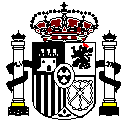 